AUGUSTNå har vi kommet godt i gang med det nye barnehageåret, og barna som kom fra Sjøstjernene begynner å bli trygge. Vi har så vidt startet opp med de faste aktivitetene vi skal ha fremover:Mandag: UtedagTirsdag: Tur-/utedag for stjernegruppaOnsdag: FørskolegruppeTorsdag: Tur-/utedag for hjertegruppaFredag: GrupperMer informasjon kommer på foreldremøtet onsdag 20.september kl. 18.30AUGUSTNå har vi kommet godt i gang med det nye barnehageåret, og barna som kom fra Sjøstjernene begynner å bli trygge. Vi har så vidt startet opp med de faste aktivitetene vi skal ha fremover:Mandag: UtedagTirsdag: Tur-/utedag for stjernegruppaOnsdag: FørskolegruppeTorsdag: Tur-/utedag for hjertegruppaFredag: GrupperMer informasjon kommer på foreldremøtet onsdag 20.september kl. 18.30SEPTEMBERDet er «Vennskap» som er temaet i september. Vi skal også ha fokus på at alle barna skal finne seg til rette på avdelingen, bli trygge på hverandre og de voksne, og målet er at alle barna skal utvikle gode vennskap. Vi kommer til å dele barna i mindre grupper, og vil legge vekt på å skape gode rutiner for å gjøre dagene til barna mest mulig forutsigbare. På turdagene tirsdag og torsdag er gruppa delt i to. Vi har prøvd å legge til rette for at alle barna har barn de trives å leke sammen med på gruppa. Vi observerer barna, og gjør endringer på gruppene dersom vi ser at det er nødvendig. Den dagen barnet skal på tur, må det være i barnehagen kl. 9.15.TEATER I BYDELSHUSETMandag 25. september skal vi se teaterstykket «Danseprinsessen» i Sunde/Kvernevik bydelshus. Vi går fra barnehagen kl. 11.30.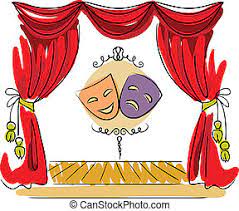 TEATER I BYDELSHUSETMandag 25. september skal vi se teaterstykket «Danseprinsessen» i Sunde/Kvernevik bydelshus. Vi går fra barnehagen kl. 11.30.FØRSKOLEGRUPPEHver onsdag er det førskolegruppe, enten i Havglimt eller i Kvernevik barnehage. De gangene vi er i Havglimt er det bare oss. Vi tar utgangspunkt i boka «Lekbasert læring». Det blir bl. annet lesing av bok, ulike leker og aktiviteter i grupper. Vi er 14 førskolebarn til sammen i begge bygg.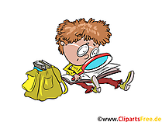 Førskolebarna må være ibarnehagen senest9.15 på onsdageneSTJERNEGRUPPENoraOdinElyasCaidenSofiyaElineKamronKasperRuthAdamHJERTEGRUPPEMikkelBaysangurEvenNorunnYasminMartinElifIsakJasperLeonardFROKOSTFor å unngå forstyrrelser under frokosten, er fint om de barna som skal spise frokost kommer senest kl. 7.55. Vi spiser fra 8.00-8.30.SYKDOM ELLER FRI?Om barnet ditt er hjemme med sykdom eller                     skal ha fri, ring eller send melding til Krabbene sin telefon: 974 82 036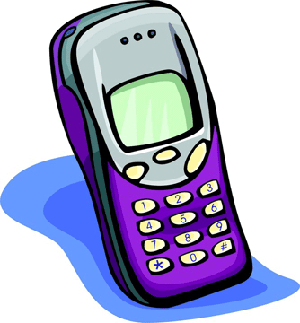 Passord på hjemmesiden: krabbene2022Dersom dere lurer på noe, er det bare å ta kontakt!              Hilsen personalet på KrabbenePERSONALETDet ble litt endringer i personalet i forhold til det som ble informert om før sommeren:Kristin – Pedleder 100 %Christoffer – Assistent 100 %Kim – Assistent 100 %Siv – Assistent 50 % Lene – Ekstra assistent 60 %Maha – Utfører av spes.ped.hjelp 100%PERSONALETDet ble litt endringer i personalet i forhold til det som ble informert om før sommeren:Kristin – Pedleder 100 %Christoffer – Assistent 100 %Kim – Assistent 100 %Siv – Assistent 50 % Lene – Ekstra assistent 60 %Maha – Utfører av spes.ped.hjelp 100%FROKOSTFor å unngå forstyrrelser under frokosten, er fint om de barna som skal spise frokost kommer senest kl. 7.55. Vi spiser fra 8.00-8.30.SYKDOM ELLER FRI?Om barnet ditt er hjemme med sykdom eller                     skal ha fri, ring eller send melding til Krabbene sin telefon: 974 82 036Passord på hjemmesiden: krabbene2022Dersom dere lurer på noe, er det bare å ta kontakt!              Hilsen personalet på Krabbene